RICHMOND RECREATIONDO YOU WANT MORE VIRTUAL FIELDTRIPS & IDEAS FOR APRIL?You can go to places like: San Diego Zoo, Boston Children’s Museum, Canadian Egg Farm & even Yellowstone National Park!GO TO: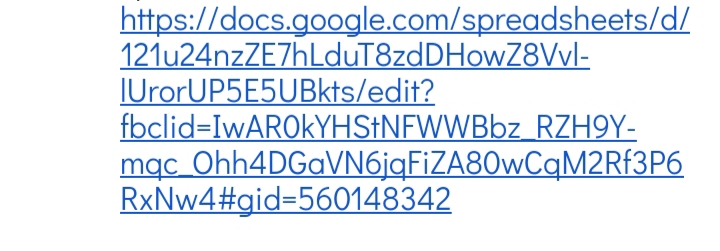 